INFORMACJA O SYTUACJI NA LOKALNYM RYNKU PRACY W POWIECIE DĄBROWSKIM WEDŁUG STANU
 NA KONIEC MAJA 2020 ROKUPoziom bezrobociaNa koniec maja 2020 roku w Powiatowym Urzędzie Pracy w Dąbrowie Tarnowskiej zarejestrowanych osób bezrobotnych było 2615. To o 117 osób więcej niż na koniec analogicznego roku poprzedniego, co oznacza 4,7 procentowy wzrost bezrobocia rok do roku. W stosunku do poprzedniego miesiąca bezrobocie wzrosło o 2,2 punktu procentowego (wzrost o 58 osób).Wykres 1. Bezrobocie w powiecie dąbrowskim w latach 2019 - 2020Z ogółu zarejestrowanych bezrobotnych na koniec maja 2020 roku stanowiły: 83,4% osoby bezrobotne bez prawa do zasiłku (2180 osób),88,4% osoby poprzednio pracujące (2311 osób),73,3% osoby zamieszkałe na wsi (1917 osób),56,9% kobiety (1488 osób),53,7% osoby długotrwale bezrobotne (1404 osoby),32,9% osoby bez kwalifikacji zawodowych (860 osób).Stopa bezrobociaNa koniec kwietnia 2020 r. stopa bezrobocia przedstawiała się następująco:Tabela 1. Stopa bezrobociaRysunek 1. Stopa bezrobocia według powiatów województwa małopolskiego  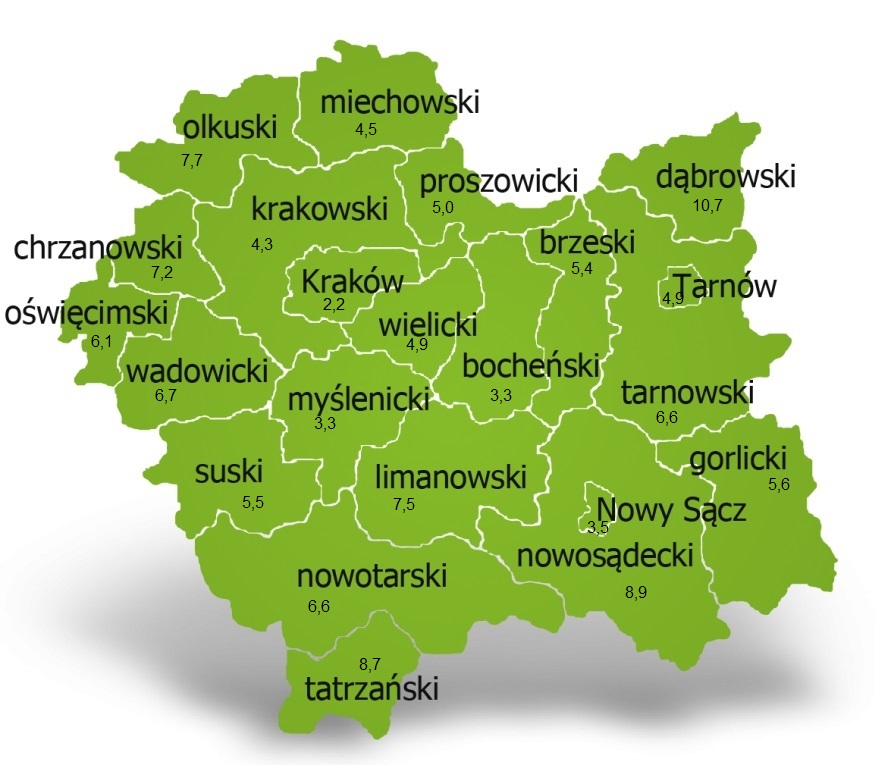 Na koniec kwietnia 2020 r. spośród 22 powiatów województwa małopolskiego stopa bezrobocia w powiecie dąbrowskim osiągnęła największą wartość 10,7 punków procentowych.Przepływy bezrobotnych w rejestrachNa kształt poziomu bezrobocia ma wpływ wielkość i dynamika zmian w napływie i odpływie z bezrobocia. W miesiącu maju 2020 r. zarejestrowano 234 osoby bezrobotne oraz wyrejestrowano 176 osób. Oznacza to, że saldo napływu było dodatnie. Spośród zarejestrowanych 8 osób zostało zwolnionych z przyczyn leżących po stronie pracodawcy (przed rokiem było to 9 osób), zaś 38 osób dotychczas nie pracowało. Natomiast z pośród osób wyłączonych 104 podjęły pracę.Wykres 2.Napływ i odpływ bezrobocia w powiecie dąbrowskimTabela 2. Wyłączenia z ewidencji według przyczynOfert pracyW miesiącu maju 2020 r. Powiatowy Urząd Pracy w Dąbrowie Tarnowskiej miał do dyspozycji 91 miejsc pracy i miejsc aktywizacji zawodowej. Liczba zgłoszonych ofert pracy w porównaniu do poprzedniego miesiąca była większa o 28 miejsc pracy. W stosunku do analogicznego roku poprzedniego liczba miejsc pracy i miejsc aktywizacji zawodowej była mniejsza o 9,0% (mniej o 9 miejsc pracy). W miesiącu maju 2020 r. miejsca pracy subsydiowanej stanowiły 64,8% (59 miejsc pracy) wszystkich ofert.  Tabela 3. Miejsca pracy i miejsca aktywizacji zawodowejWykres 3. Miejsca pracy i miejsca aktywizacji zawodowej 2020 rokuStruktura bezrobotnych Na koniec maja wśród bezrobotnych najliczniejsza grupa legitymowała się  wykształceniem zasadniczym zawodowym (33,7%) oraz policealnym i średnim zawodowym (21,7%). Osoby w wieku produkcyjnym mobilnym (18-44 lata) stanowiły 74,6 % zarejestrowanych. Znaczna część osób posiadała niewielkie doświadczenie zawodowe liczone stażem pracy do 5 lat (21,8% bezrobotnych posiadało staż pracy do 1 roku, a 32,9% od 1 do 5 lat). Bezrobotni bez stażu stanowili 11,6% zarejestrowanych osób bezrobotnych.	Tabela 4. Struktura bezrobotnych według wiekuTabela 5. Struktura bezrobotnych według wykształceniaTabela 6. Struktura bezrobotnych według stażu pracyTabela 7. Struktura bezrobotnych według czasu pozostawania bez pracyOsoby w szczególnej sytuacji na rynku pracyNa koniec maja spośród osób będących w szczególnej sytuacji na rynku pracy najliczniejszą grupę stanowili długotrwale bezrobotni – 53,7% ogółu (1404 osoby). Bezrobotni do 30 roku życia stanowili 38,7% (1011 osób), a powyżej 50 roku życia 19,0% (496 osób). Wśród osób bezrobotnych będących w szczególnej sytuacji znaczny był także udział osób sprawujących opiekę na co najmniej jednym dzieckiem do 6 roku życia – 24,4% (637 osób). Osoby bezrobotne niepełnosprawne stanowiły 4,1% (107 osób).Wykres 4. Bezrobotni w szczególnej sytuacji na rynku pracyKobietyWedług stanu na dzień 31 maja 2020 r. zarejestrowanych było 1488 kobiet, co stanowi 56,9% ogółu bezrobotnych. Liczba bezrobotnych kobiet wzrosła o 43 osoby. W miesiącu maju 2020 r. zarejestrowano 119 kobiet, co stanowi 50,9% ogółu nowo zarejestrowanych, a wyłączono z ewidencji 76 kobiet, co stanowi 43,2% ogółu wyłączonych. Liczba kobiet bez prawa do zasiłku 1263 tj. 48,3% ogółu bezrobotnych.Bezrobocie w gminach na terenie powiatu dąbrowskiego.Na terenie powiatu dąbrowskiego występuje duże przestrzenne zróżnicowanie natężenia poziomu bezrobocia. Poniższy wykres przedstawia zróżnicowanie zarejestrowanych osób bezrobotnych według miejsca zamieszkania z podziałem na poszczególne gminy.Wykres 5. Bezrobocie w gminach powiatu dąbrowskiegoW ogólnej liczbie zarejestrowanych udział w poszczególnych samorządach jest różny. Według stanu na dzień 31 maja 2020 r. najwięcej zarejestrowanych osób bezrobotnych pochodzi z terenów miasta i gminy Dąbrowa Tarnowska – 926 (35,4%) oraz miasta i gminy Szczucin – 682 osób (26,1% ogółu bezrobotnych). Najmniej zaś gminy: Bolesław – 86 osób (3,3%) oraz  Gręboszów – 88 osób (3,4%  ogółu bezrobotnych).Poszukujący pracyPoza ogólną liczbą bezrobotnych Powiatowy Urząd Pracy obsługuje jeszcze osoby, które są ewidencjonowane jako poszukujące pracy. Na koniec maja 2020 roku w PUP w Dąbrowie Tarnowskiej, jako poszukujący pracy zarejestrowane były 24 osoby (w tym kobiet 16). Spośród, których 10 osób to niepełnosprawni niepozostający w zatrudnieniu.Napływ cudzoziemców do powiatu dąbrowskiegoW miesiącu maju 2020 r. Powiatowy Urząd Pracy w Dąbrowie Tarnowskiej zarejestrował 1 oświadczenie o zamiarze powierzenia wykonywania pracy cudzoziemcowi – Obywatelowi Republiki Armenii, Republiki Białorusi, Republiki Gruzji, Republiki Mołdawii, Federacji Rosyjskiej lub Ukrainy. Ponadto do urzędu wpłynęło 17 wniosków o wydanie zezwolenia na pracę sezonową cudzoziemców. W miesiącu maju 2020 roku wydano 3 zezwolenia na pracę sezonową.Wykres 6. Napływ cudzoziemców do powiatu dąbrowskiego w 2020 r.Bezrobocie w powiecie dąbrowskim w 2020 rokuStopa bezrobocia 
MARZEC 2020porównanie do 
poprzedniego rokuporównanie do
poprzedniego miesiącapowiat dąbrowski – 10,7%+ 0,3%+ 0,3%województwo małopolskie – 4,8 %+ 0,3%+ 0,5%Polska – 5,8%+ 0,2%+ 0,4%Główne powody wyłączenia z ewidencjiGłówne powody wyłączenia z ewidencjiGłówne powody wyłączenia z ewidencjiMaj 2020Maj 2020Główne powody wyłączenia z ewidencjiGłówne powody wyłączenia z ewidencjiGłówne powody wyłączenia z ewidencjiLiczbaUdziałpodjęcia pracypodjęcia pracypodjęcia pracy10459,1%w tymniesubsydiowanejniesubsydiowanej7039,8%w tymsubsydiowanejsubsydiowanej3419,3%w tymw tymprac interwencyjnych95,1%w tymw tymrobót publicznych74,0%w tymw tympodjęcia działalności gospodarczej63,4%w tymw tymw ramach refundacji kosztów zatrudnienia bezrobotnego105,7%w tymw tymw ramach bonu na zasiedlenie21,1%w tymw tymdofinansowania wynagrodzenia skierowanego bezrobotnego powyżej 50 roku życia00,0%rozpoczęcie szkoleniarozpoczęcie szkoleniarozpoczęcie szkolenia105,7%rozpoczęcie stażurozpoczęcie stażurozpoczęcie stażu3017,0%rozpoczęcie prac społecznie użytecznychrozpoczęcie prac społecznie użytecznychrozpoczęcie prac społecznie użytecznych00,0%niepotwierdzenia gotowości do podjęcia pracyniepotwierdzenia gotowości do podjęcia pracyniepotwierdzenia gotowości do podjęcia pracy00,0%dobrowolnej rezygnacji ze statusu bezrobotnegodobrowolnej rezygnacji ze statusu bezrobotnegodobrowolnej rezygnacji ze statusu bezrobotnego179,7%WyszczególnienieWyszczególnieniemaj
2019maj
2020różnica w liczbachróżnica w %Miejsca pracy i miejsca aktywizacji zawodowejMiejsca pracy i miejsca aktywizacji zawodowej10091-9-9,0%w tymsubsydiowane6659-7-10,6%w tymniesubsydiowane3432-2-5,9%Poziom wykształceniamaj 2020 r.maj 2020 r.Poziom wykształceniaLiczbaUdział %wyższe33212,7%policealne i średnie zawodowe56821,7%średnie ogólnokształcące32712,5%zasadnicze zawodowe88133,7%gimnazjalne i poniżej50719,4%RAZEM2615100%Wiekmaj 2020 r.maj 2020 r.WiekLiczbaUdział %18-2452820,2%25-3486333,0%35-4455921,4%45-5435213,5%55-592027,7%60 lat i więcej1114,2%RAZEM2615100%Staż pracy ogółemma 2020 r.ma 2020 r.Staż pracy ogółemLiczbaUdział %do 1 roku57021,8%1-586132,9%5-1041916,0%10-2027410,5%20-301415,4%30 lat i więcej461,8%bez stażu30411,6%RAZEM2615100%Czas pozostawania bez pracy w miesiącachmaj 2020 r.maj 2020 r.Czas pozostawania bez pracy w miesiącachLiczbaUdział %do 12158,2%1-333412,8%3-649919,1%6-1251819,8%12-2441816,0%powyżej 2463124,1%RAZEM2615100%MiesiącLiczba bezrobotnych ogółem Liczba bezrobotnych kobietNapływOdpływLiczba ofert pracyStopa bezrobocia(w %)styczeń252414463852296610,6%Luty2521142830030315710,6%Marzec247214082352846210,4%Kwiecień255714451881036310,7%Maj2615148823417691CzerwieclipiecSierpieńWrzesieńPaździerniklistopadgrudzień